Име и презиме ученика____________________________________________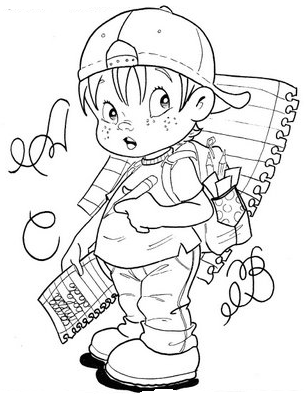                              САБИРАЊЕ И ОДУЗИМАЊЕ1. Израчунај збир:                                                                      	а) 347 558 + 352 774 =                                          б)      586 705                                                                                   + 8 941 8582. Израчунај разлику:а) 900 109 – 97 506 =                                            б)       724 381                                                                                   −    183 4263. Израчунај:а)   8 048 – (3 069 + 2 093) =   б)  (34 000 – 8 526) + 47 045 =4. Од збира највећег и најмањег шестоцифреног броја одузми разлику истих бројева.5. Петар је сакупио 1 548 сличица. Марко је сакупио 942 сличице мање од Петра, а Дејан 576 сличица више од Петра. Колико су укупно сличица сакупили ови дечаци?Име и презиме ученика____________________________________________                             САБИРАЊЕ И ОДУЗИМАЊЕ1. Израчунај збир:                                                                      	а) 347 558 + 352 774 =                                          б)      586 705                                                                                   + 8 941 8582. Израчунај разлику:а) 900 109 – 97 506 =                                            б)       724 381                                                                                   −    183 4263. Израчунај:а)   8 048 – (3 069 + 2 093) =   б)  (34 000 – 8 526) + 47 045 =4. Од збира највећег и најмањег шестоцифреног броја одузми разлику истих бројева.5. Петар је сакупио 1 548 сличица. Марко је сакупио 942 сличице мање од Петра, а Дејан 576 сличица више од Петра. Колико су укупно сличица сакупили ови дечаци?